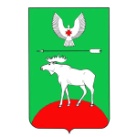 РЕШЕНИЕ Совета депутатов муниципального образования«Красногорский район»О внесении изменений в  Соглашение о передаче Администрации муниципального образования «Кокман» отдельных полномочий по решению некоторых вопросов местного значения Администрации муниципального образования «Красногорский район» на 2018 год от 29 декабря 2017 годаПринято Советом депутатов						муниципального образования«Красногорский район                                                                  28 июня 2018 годаВ соответствии  с частями 1, 3 статьи 14 Федерального закона от 06.10.2003 года № 131-ФЗ «Об общих принципах организации местного самоуправления в Российской Федерации», пунктом 2 статьи 3.3 Федерального закона от 25 октября 2001 года № 137-ФЗ «О введении в действие Земельного кодекса Российской Федерации», статьей 7.4 Закона Удмуртской Республики от 13.07.2005 № 42-РЗ «О местном самоуправлении в Удмуртской Республики», на основании статьи 8 Устава муниципального образования «Красногорский район»Совет депутатов муниципального образования «Красногорский район» РЕШАЕТ:1. Внести следующие изменения в  Соглашение о передаче  Администрации муниципального образования «Кокман» отдельных полномочий по решению некоторых вопросов местного значения Администрации муниципального образования «Красногорский район»  на 2018 год от 29 декабря 2017 года (далее – Соглашение): 1.1. Абзац второй  подпункта 2) пункта 1.2.1 статьи 1 Соглашения  изложить в следующей редакции: « -  дорожная деятельность в части содержания и ремонта автомобильных дорог местного значения общего пользования в границах населенных пунктов поселения и обеспечение безопасности дорожного движения на них, за исключением содержания автомобильных дорог местного значения общего пользования, по которым проходят маршруты школьных автобусов;».  1.2. Пункт 4.5. статьи 4 Соглашения изложить в следующей редакции: «4.5. Суммарный объем иных межбюджетных трансфертов, передаваемых на выполнение части полномочий из бюджета Района в бюджета Поселения составляет 320 600 (триста двадцать тысяч шестьсот) рублей, согласно приложению № 1 к Соглашению, являющемуся неотъемлемой частью настоящего Соглашения.». 1.3.  Внести изменения в приложение № 1 к Соглашению, изложив таблицу в следующей редакции: «2. Заключить дополнительное соглашение к Соглашению о передаче  Администрации муниципального образования «Кокман» отдельных полномочий по решению некоторых вопросов местного значения Администрации муниципального образования «Красногорский район»  на 2018 год  от 29 декабря 2017 года (форма прилагается). 3. Опубликовать настоящее решение на сайте муниципального образования «Красногорский район».Председатель Районного Совета депутатовмуниципального образования«Красногорский район»                                                                           И.Б. ПрокашевГлавамуниципального образования«Красногорский район»                                                                            В.С. Корепановсело Красногорское28 июня 2018 года№ 141Дополнительное соглашение № 2к СОГЛАШЕНИЮ о передаче  Администрации муниципального образования «Кокман» отдельных полномочий по решению некоторых вопросов местного значения Администрации муниципального образования «Красногорский район»  на 2018 год  от 29 декабря 2017 года с. Красногорское                                                             «___»____________20__ г.Администрация муниципального образования «Кокман», именуемая в дальнейшем «Поселение», в лице Главы муниципального образования «Кокман» Исуповой Светланы Викторовны, действующего на основании Устава, с одной стороны, и Администрация муниципального образования «Красногорский район», действующая от имени муниципального образования «Красногорский район», именуемая в дальнейшем «Район», в лице Главы муниципального образования «Красногорский район» Корепанова Владимира Серафимовича, действующего на основании Устава, с другой стороны, совместно именуемые в дальнейшем «Стороны», в соответствии с решением Совета депутатов муниципального образования «Красногорский район» от ______ 2018 года № _____, заключили настоящее дополнительное соглашение о нижеследующем:1. Абзац второй  подпункта 2) пункта 1.2.1 статьи 1 Соглашения  изложить в следующей редакции: « -  дорожная деятельность в части содержания и ремонта автомобильных дорог местного значения общего пользования в границах населенных пунктов поселения и обеспечение безопасности дорожного движения на них, за исключением содержания автомобильных дорог местного значения общего пользования, по которым проходят маршруты школьных автобусов;».2. Пункт 4.5. статьи 4 Соглашения изложить в следующей редакции: «4.5. Суммарный объем иных межбюджетных трансфертов, передаваемых на выполнение части полномочий из бюджета Района в бюджета Поселения составляет 320 600 (триста двадцать тысяч шестьсот) рублей, согласно приложению № 1 к Соглашению, являющемуся неотъемлемой частью настоящего Соглашения.». 4. Изложить приложение № 1 к Соглашению в новой редакции согласно приложению к настоящему дополнительному соглашению, являющемуся его неотъемлемой частью.5. Настоящее дополнительное соглашение является неотъемлемой частью Соглашения.6. Реквизиты и подписи Сторон.                                                                                     Приложение № 1 к дополнительному соглашению № 2 от ________ 2018 г. Планируемые показатели на 2018 год в МО «Кокман» на расчистку в зимний период,  грейдирование в летний период, ремонт автодорог общего пользования местного значения  и проведение кадастровых работ по автодорогам общего пользования местного значенияМуниципальное образованиеНаименование работ                 протяженность дорог  км.                 Планируемые к выделению средства на содержание автодорог                  тыс. руб.Итого по муниципальному образованиюКокманСодержание автомобильных дорог общего пользования,5,91117,0117,0Кадастровые работы2,49124,5Ремонт автомобильной дороги общего пользования местного значения по адресу: Удмуртская Республика, Красногорский район, с. Кокман, ул. Подлесная0,8 79,1ИТОГО:320,6Администрация муниципального образования «Кокман»Администрация муниципального образования «Красногорский район»Удмуртская Республика, Красногорский район, с. Кокман, ул. Центральная, д. 2ИНН 1815906134 КПП 183701001УФК по Удмуртской Республике (ОФК15, Администрации муниципального образования «Кокман» (Администрация муниципального образования «Кокман»)) р/сч.40204810100000000199  Отделение - НБ Удмуртская Республика г.Ижевск БИК 049401001 л/с 03532150611 ОГРН 1061809003827Удмуртская Республика, Красногорский район, с. Красногорское, ул. Ленина, д. 64ИНН 1815001093 КПП 183701001УФК по Удмуртской Республике (ОФК15, УФ МФ УР в Красногорском районел/с 02133005910, Администрация Красногорского района л/с 03526140011) р/сч.40204810500000000016 в  отделении - НБ Удмуртская Республика г.Ижевск БИК 049401001 ОГРН 1021800678635Глава муниципального образования«Кокман»Глава муниципального образования«Красногорский район»____________________(Исупова С.В.)___________________ Корепанов В.С.М.П.М.П.«____» ____________ 20___ г.«____» ____________ 20___ г.Муниципальное образованиеНаименование работ                 протяженность дорог  км.                 Планируемые к выделению средства на содержание автодорог                  тыс. руб.Итого по муниципальному образованиюКокманСодержание автомобильных дорог общего пользования,5,91117,0117,0Кадастровые работы2,49124,5Ремонт автомобильной дороги общего пользования местного значения по адресу: Удмуртская Республика, Красногорский район, с. Кокман, ул. Подлесная0,8 79,1ИТОГО:320,6